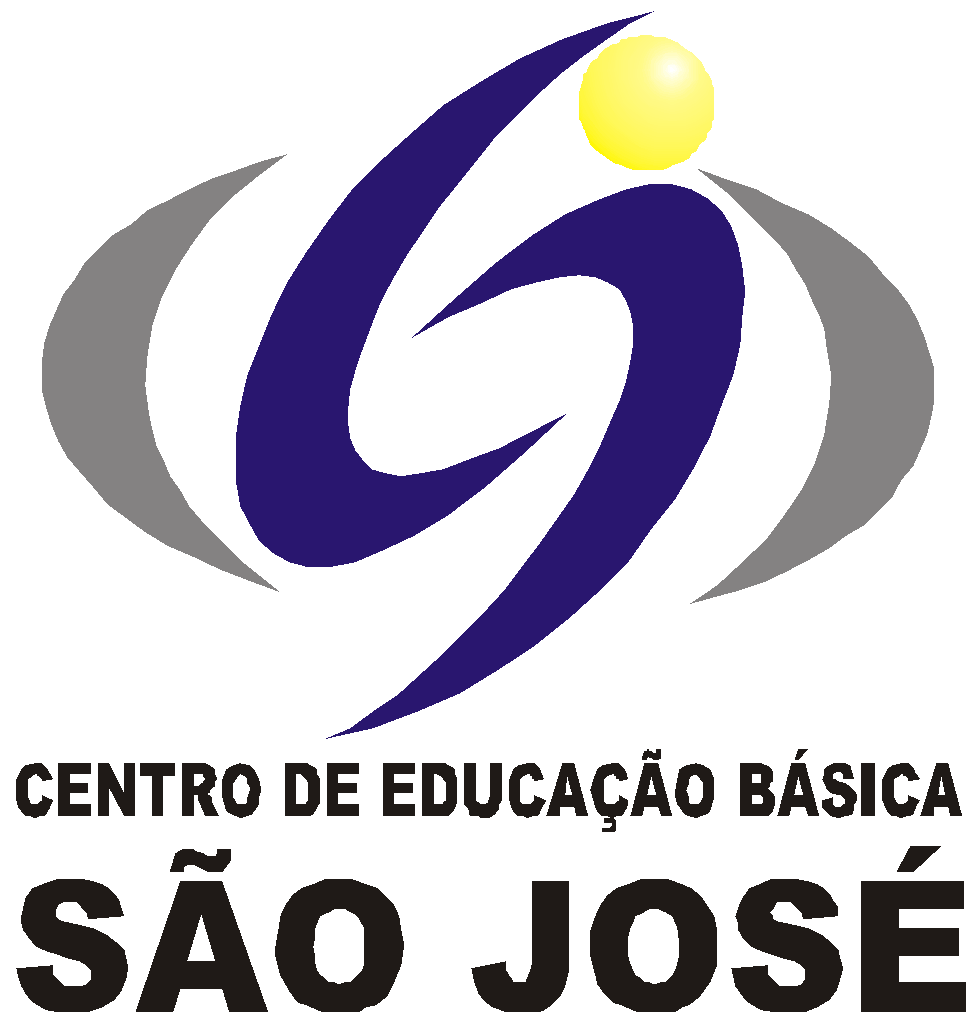 FUNDAÇÃO EDUCACIONAL CLAUDINO FRANCIOCENTRO DE EDUCAÇÃO BÁSICA SÃO JOSÉRoteiro de Estudo diário 2º ano A Professora GracieleSEGUNDA-FEIRA DIA 15/06/2020Senhores Pais, Os alunos que não participarão das aulas presenciais deverão acompanhar a transmissão ao vivo da aula através do Google Meet, seguindo o Roteiro de Estudos das 7h às 11h ou das 13h às 17h.Este é o link FIXO para todas as aulas, todos os dias:  meet.google.com/tpr-aycj-kpt?hs=122&authuser=1                                                                                                                          Atenciosamente, Equipe PedagógicaTURMA: 2 o ano A - Professora: GracieleHorário de aula de segunda-feira 15/06/2020TURMA: 2 o ano A - Professora: GracieleHorário de aula de segunda-feira 15/06/20201ª aula7h às 7h50Inglês: Revisão impressa (exercícios 1, 2, 3 e 4). 2ª aula7h50 às 8h40Alfabeto de atividades da Educação Física8h40 às 9hIntervalo para lanche3ª aula9H às 9h50Recebimento do Trabalho Bimestral de História – Árvore Genealógica - 2º bimestre.Revisão de História no data show (páginas 112 até 122) - atividades feitas em sala até 18/03.4ª aula9h50 às 10h40Retomada de História corrigindo e/ou fazendo as atividades da apostila (páginas 123 até 133).5ª aula10h40 às 11h Retomada da Revisão de História em folha (colar no caderno fazer e/ou corrigir).OBSERVAÇÕES:Para quem estiver acompanhando em casa ou julgar necessário retomar o conteúdo, abaixo seguem os vídeos explicativos já disponibilizados nos Roteiros de Estudos:Para explorar páginas 130 até 133, assista:👉Vídeoaula no portal Objetivo, nome: É possível medir o tempo com precisão! – Professora: Cláudia Regina dos Santos.Para explorar Revisão em folhas do caderno, assista:👉Vídeo explicativo, nome: 2ºano-29/04- Revisão de História.https://www.youtube.com/watch?v=f7yYNN6s7AYPara explorar “Fontes Históricas” nas páginas 124 e 126 e na atividade de folha “Descobrindo Fontes Históricas na minha casa”, assista:👉Vídeo explicativo, nome: 2ºano-06/05- Fontes Históricas.https://www.youtube.com/watch?v=tB7ZU4cLqLIIMPORTANTE: Trazer as apostilas do 1º bimestre Português/ Hist.e Geo., Matemática/ Ciências, Inglês,  Música (QUEM AINDA NÃO TROUXE);                          Cadernos de Inglês, atividades, leitura;                          Conferir os materiais da mochila (agenda, estojo completo, máscaras, lanche, garrafinha de água…)TAREFA DE CASA: Lições 3 e 4 de Português, p. 85 e 86 - apostila do 2º bimestre.                                    Caderno de Leitura - ficha do livro em PDF (enviado no grupo de whats) para sexta-feira, 20/06.                            